ЧТО ДОЛЖЕНЗНАТЬ ПОТРЕБИТЕЛЬО ДЕТСКИХ УДЕРЖИВАЮЩИХ УСТРОЙСТВАХ?Детская удерживающая система (удерживающее устройство) (child restraint systems) - это совокупность элементов, состоящая из лямок или гибких элементов с пряжками, регулирующих устройств, деталей крепления и, в некоторых случаях, дополнительного устройства (например, детской люльки, съемного детского кресла, дополнительного сиденья и/или противоударного экрана), которое может быть прикреплено к внутренней части кузова автотранспортного средства. Устройство должно быть сконструировано таким образом, чтобы в случае столкновения или резкого торможения транспортного средства уменьшить опасность ранения ребенка, находящегося в удерживающем устройстве, путем ограничения подвижности его тела.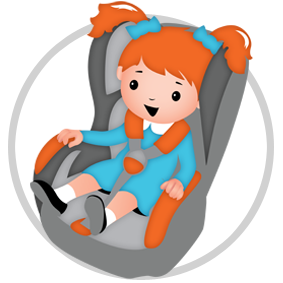 Детские удерживающие устройства подразделяются на несколько групп:группа 0 (group 0) - для детей массой менее 10 кг;группа 0+ (group 0+) - для детей массой менее 13 кг;группа I (group I) - для детей массой 9-18 кг;группа II (group II) - для детей массой 15-25 кг;группа III (group III) - для детей массой 22-36 кг.Существует несколько категорий детских удерживающих устройств:Универсальная (universal): для использования на большинстве сидений транспортных средств и, в частности, тех, которые считаются совместимыми с такой категорией детских удерживающих устройств (допускается установка на передних и задних сиденьях, если устройства устанавливают в соответствии с инструкцией предприятия-изготовителя и установка с помощью ремня безопасности для взрослых (с втягивающим устройством или без него);Ограниченная (restricted): для использования на предусмотренных сиденьях в транспортных средствах конкретных типов предприятием - изготовителем детского удерживающего устройства или транспортного средства (допускается установка на передних и задних сиденьях, если устройства устанавливают в соответствии с инструкцией предприятия-изготовителя и установка с помощью ремня безопасности для взрослых (с втягивающим устройством или без него);Полууниверсальная (semi-universal): Допускается установка удерживающего устройства на передних и задних сиденьях, если устройства устанавливают в соответствии с инструкцией предприятия-изготовителя и установка с помощью нижних креплений;Особая (specific vechicle): для использования на транспортных средствах конкретных типов (допускается установка на передних и задних сиденьях, если устройства устанавливают в соответствии с инструкцией предприятия-изготовителя и с помощью креплений, сконструированных предприятием-изготовителем транспортного средства или детского удерживающего устройства) либо в качестве встроенных детских удерживающих устройств.Детские удерживающие устройства подразделяются также на конструкции:Цельная (integral class). Включает в себя комплект лямок или гибких элементов с пряжкой, устройство регулирования, крепления и, в некоторых случаях, дополнительное сиденье и/или противоударный экран, который может быть прикреплен с помощью собственной цельной лямки или лямок;Нецельная (non-integral class). Включает в себя частичное удерживающее устройство, которое при использовании в сочетании с ремнем безопасности для взрослых, проходящим вокруг туловища ребенка, или удерживающим устройством, в котором находится ребенок, образует детское удерживающее устройство в комплекте.ЗНАЙТЕ! На каждом детском удерживающем устройстве должна быть проставлена на видном и легкодоступном месте маркировка, включающая в себя следующие обозначения:слова «универсальное», «ограниченное», «полууниверсальное» или «особое» в зависимости от категории удерживающего устройства;группа по массе, для которой предназначено устройство, а именно: 0-10 кг; 0-13 кг; 9-18 кг; 15-25 кг; 22-36 кг; 0-18 кг; 9-25 кг; 15-36 кг; 0-25 кг; 9-36 кг; 0-36 кг;буква Y для устройства с проходящей между ног лямкой;буква S для специального удерживающего устройства.Обращаем Ваше внимание, что данные требования распространяются только на детские удерживающие устройства, выпущенные до 1 сентября 2018г., поскольку Приказом Росстандарта от 19 июля 2018 г. N 420-ст Национальный стандарт РФ ГОСТ Р 41.44-2005 «Единообразные предписания, касающиеся удерживающих устройств для детей, находящихся в механических транспортных средствах», утв. приказом Федерального агентства по техническому регулированию и метрологии от 20 декабря 2005 г. N 318-ст, был отменен с 1 сентября 2018 г.